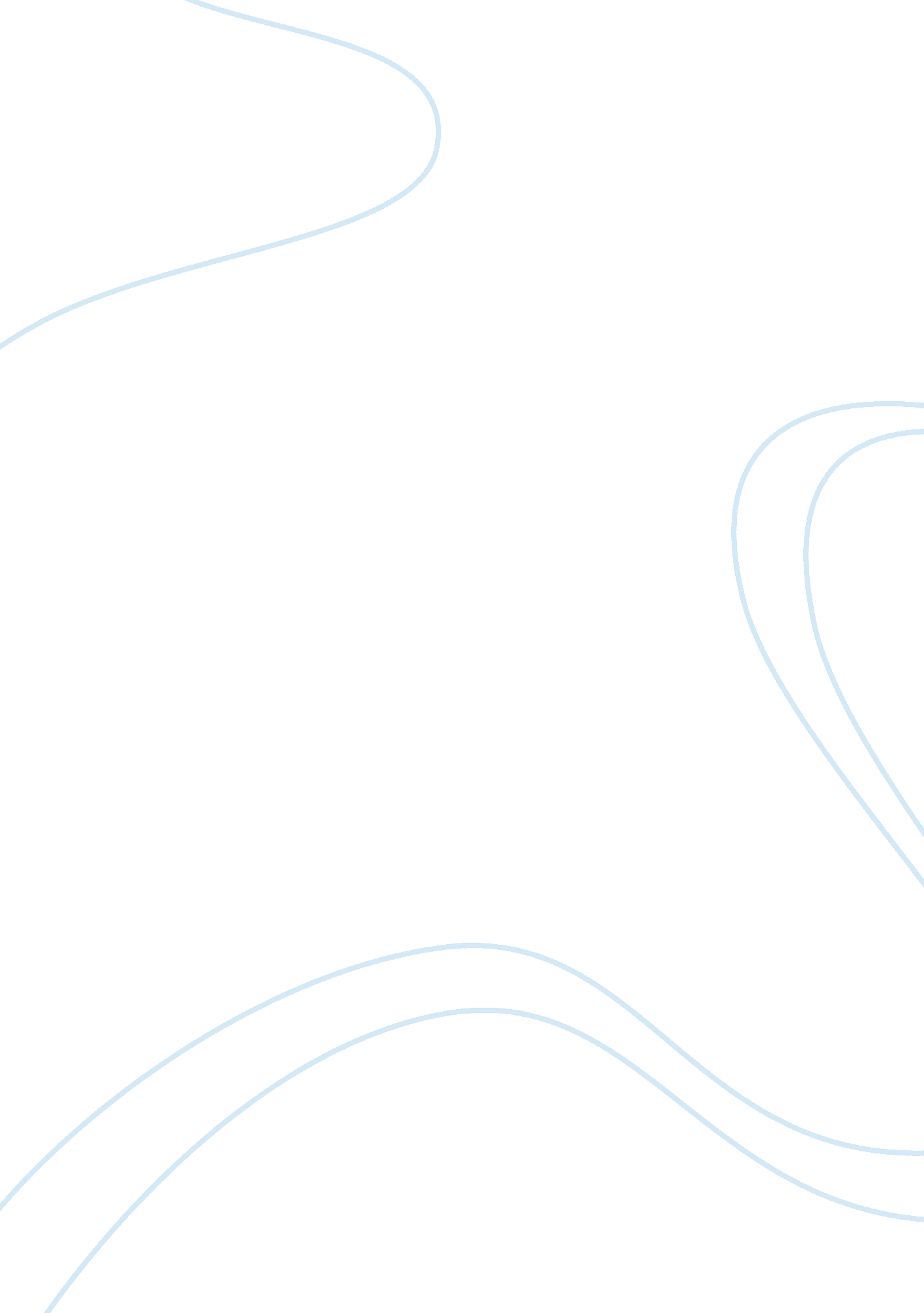 Assignment: the new world orderEconomics, Money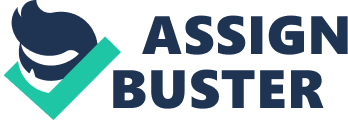 Abstract There is a global economic phenomenon currently occurring in which the major banking families have gained a monopoly over the world's economies. This phenomenon has raised suspicions which has led to the conspiracy theory of 'The New World Order'. This conspiracy theory focuses on the questionable climb to power that the major banking families have achieved over centuries and the esoteric strategies that each generation has worked in line with to ultimately gain world domination through creating a global mono-nation. Contents Page Official strory The theory chosen and why The elites rise to power How they have stayed in that position and possible threats How they plan to carry out the rest of the plan The significance of the new world order to new zealanders Bibliography Extra information Official story There is a global economic phenomenon currently reoccurring in which the major banking and/or Corporate Empire families have gained a monopoly over the world's economies. These major banking families, also known as the global elite, consist of the Morgan's, Rockefellers, Carnegies, Warburg's of Hamburg, Kuhn Loeb's of New York, the Goldman Sachs, the Lazard's of Paris, and the Rothschilds of Paris and London (said to be the most influential). These families own almost all, if not all, the central banks around the world. They also control the large oil and energy empires. When a country's economy falls, or goes into a recession, these Banks and Empires are the ones who still earn immense profits and make the effort to buy the competition out. They are known to fund candidates for presidential and priministerial elections, and also participate in exclusive meetings involving the highest of society. This amount of power that the global elite have gained has raised suspicions, and with the extensive evidence collected it supports the conclusions that have been drawn. The conspiracy theory " A New World Order" has emerged explaining why this phenomenon is occurring. This theory involves the global elite participating in an esoteric plan to take control of the world's monetary system, and energy sources, and reduce the world population by 80%. This means they will effectively gain complete domination over the world through creating a mono-nation. There are different versions to this one conspiracy theory where aspects like religion are emphasized and the plan is to rid the world of religion. There is aslo a common conspiracy theory whereglobalizationis used to gain world domination, instead of the creation of a mono-nation. The creation of a mono-nation seems to correspond with the evidence collected, a lot more logically than globalization, and I have found that even though religion is slowly becoming a thing of the past, it is still strong in many cases and will not get pushed to the side too soon. So I have concluded that the conspiracy theory that most closely corresponds with the evidence found is that the global elite are planning to take over the world's monetary system, and energy sources following an esoteric strategy that will lead to world domination through the creation of a mono-nation. The position of the global elite is explained using the pyramid structure add pic We ordinary humans, the tax payers, are at the bottom of this triangle being exploited, along with theenvironmentaround us. We carry out our daily lives putting up with what is occurring around us. We every day, common joes follow the laws that are put in place by the government which is funded by our taxes. This places the government above us. If the government needsmoneyit turns to the central banks. Because of the shear size and power of some corporations, some being larger then some national economies and also due to the fact that corporations fund the political campaigns and influence the decided successor through lobbying, the government can only sit above human/normal people with corporatocracy sitting just above. These powerful corporations include Bechtel, Exxon Mobil owned by the Rockefellers, GE (General Electric), Monsanto owned by Pfizer, News Corporation owned by Rupert Murdoch, Pfizer owned by share holders which include Citigroup (the Rothschild's) and Deusche Bank (the Warburg's). Above corporatocracy is the Big Banks including Citibank's (Rothchilds), Chase (Morgan's), Bank of America, Goldman Sachs, Wells Fargo and HSBC ( Hongkong and Shanghai Banking Corporation). These banks fund the corporations by offering loans at special rates. This allows the coporations to complete theirgoals. Further above the Big Banks are the National Central Banks, such as the Federal Reserve which is controlled by a mix of the elite, and the Bank of England which is known to be controlled by the Rothschilds. Almost all countries have a Central Bank (funded by the Rothschilds) which commercial banks are members of. These Central Banks control the amount of money is in circulation and also set interest rates. They are above the four lower levels because they loan money out to governments at interest. These National Central Banks rely on the International Central Banks, the IMF (International Monetary Fund) and the World Bank to make more money while exploiting the countries they lend to. The Bank for International Settlements (BIS) is right at the top of the pyramid because it holds a significant amount of control over the global financial system by setting the amount of money banks around the world need to have. BIS is controlled by the elite and holds around 10% of the monetary reserves from at least 80 of the world's central banks. BIS serves as the lender for the last resort to stop a global financial collapse . The start of the elite monopoly game is known to have begun at Mayer Amschel Bauer of house of Rothschild. How the elite came to power..... The evidence collected centralized around the Rothschilds, Morgans and Rockefellers. A little focused on some of the others but didn't cover the history of all the families so the conspiracy theory is concentrated around the Morgans, Rockerfellers, and the Rothschilds. Give me control of a nation's money and I care not who makes it's laws. " - Mayer Amschel Bauer Rothschild Mayer Amschel Bauer (son of Moses Amschel Bauer, who was a money lender and the proprietor of a counting house) was born 1743 in Frankfurt, Germany. After the death of his father, his name becomes Mayer Amschel Rothschild. He created the Illuminati in 1776 with Adam Weishaupt, for the soul purpose to divide all non-Jews through all aspects including political, economical, and social. Incidents were to be provided to complete these plans. This first incident would be theFrench Revolution. The first attempt at this halted to a stop when the instructions to start the revolutions fell into Bavarian authorities' hands. To complete their first goal the Illuminati went to Britain, who ignored the Bavarian government's warning about the illuminati and their plan. so in 1789-1793 the French Revolution took place. The revolution allowed the bankers to make more money as the Roman Church had less control over taxes. With the success in Europe the Rothschilds went to America to move forward. With the help of their agent inGeorge Washington’s cabinet (Alexander Hamilton) they created America's first central bank in 1791. The First Bank of the United States was established with a 20 year charter. The charter then runs out in 1811 and when congress votes against its renewal the Rothschilds become angry and start to work towards another US central bank. The French bank de Rothschild Freres is set up in 1812. During 1815, the Rothschilds gain control of the British economy when a new Bank of England was set up and controlled by the Rothschilds after Napoleon was defeated. By the end of the 1800s it was estimated that the Rothschilds owned half of the world's wealth. This period of time is known as the " Age of the Rothschilds". In 1814 the Rothchilds and the Warburgs were tied together, and that same year the first attempt at a one world government failed when the Tsar Alexander 1 of Russia refused to have a Rothschild owned central bank during the Congress of Vienna. Nathan Mayer Rothschild was enraged and swore he would kill the Tsar Alexander I's entirefamilyand descendants. The Rothschilds gain control of Americas money again through one of their central banks in 1816. This control spiralled downhill when President Andrew Jackson started to remove money from the Rothschild's second Bank of the United States placing the deposits into banks directed by Democrats. The panicked Rothschilds constrict the money supply through BUS President, Nicholas Biddle (agent for the Paris-based Jacob Rothschild), and America is thrown into adepression. Enlightened President Jackson states, " You are a den of thieves and vipers, and I intend to rout you out, and by the Eternal God, I will rout you out. " There were two failed attempts to assassinate President Jackson. One assassin later bragged that the powerful people promised him that if he got caught he would be protected. That assassin was trialled and found not guilty by way of insanity. Before President Jackson died in 1845 he noted his greatest achievement, " I killed the bank". Under Jackson's rule the US debt went to $0. 00 for the first, and last time. Even though the Rothschilds were unable to directly influence the USA, they were able to influence the USA through the House of Morgan, from 1838, who presided over the American finances from Wall Street and Broad. They were also able to use the Rockefellers who, in 1863, started to from the business Standard Oil. In 1873 Albert Pike, an American General, who was enticed into the illuminati, completes the blue prints for the world wars and revolutions. The differences between the British and the Germans was to be the spark to start the First World War, during which the promise made to the eliminate the Tsars was to be carried out. The Tsar was to be replaced with Communism. World War Two was to ferment controversy between Facism and political Zionism, bring hatred against Germany, and increase the power of Communism. The Third World War was to stir up hatred of the Muslims to get the Islamic world and the Zionists to fight against one another, all while remaining nations become exhausted after being forced to fight against one another. The Rothschilds' luck continued to go bad with US Presidents when Abraham Lincoln, seeing what the banks were doing, started to print his own money. This did not allign with the Rothschild's plan and Lincoln was assassinated. In the 1893 recession, the House of Morgan saved the US Government using Rothschild gold. Author Gabriel Kolko stated, “ Morgan’s activities in 1895-1896 in selling US gold bonds in Europe were based on an alliance with the House of Rothschild. ” In 1897 the Zionist movement is founded by the Rothschilds who elect Theodos Herzl as the President of the Zionist movement. in 1909 Jacob Schiff founds the National Advancement for the Association of the Coloured People (NAACP). This society was crreated to promote a greater split between whites and blacks. In 1913 the Rothschild get their final Central Bank for America called the Federal Reserve. During World War One, the Morgans fund half of the US war effort. The Rothschilds fund both sides of the war effort. While the Germans were winning the war, their government offers Britain an armictice but the Rothschilds, being one step ahead, sent one of their people to tell the British that they will enter on Britain's side if Britain agrees to give Palestine to the Rothchilds. The Balfour Declaration is sent. America enters the war. The Allies win and all the while the promise made to the Tsar is kept and the Tsars are destroyed. During thhis time the Bolsheviks gain conttrol over Russia. The Council of Foreign Relations is founded by Bernard Baruch and Colonel Edward Mandell House, under the orders of Jacob Schiff. The CFR's first job was to gain control of the press. John D. Rockefeller was given the task and set up national news agencies such as Life and Time. Bank of International Settlements, the BIS, the first Rothschild world bank, is established in 1930. Rothchilds fund German war efforts and that of the Allies during World War Two. The IMF and the World Bank are established in 1944. In the spring of 1948, US President Truman recognised Israel as a sovreign state after being bribed by the Rothschilds duing his campaign. In 1963, President John F. Kennedy is assasinated after trying to give the US government control over it's currency without it passing through the Federal Reserve. By 1985 the Rothschilds are known to control all three leading US television news networks , NBC, CBS, and ABC. In 2001, the September 9/11 attacks, (another conspiracy theory linked to the Rothschilds), are said to have been caused so populations will give up their liberty for a sense of security. Afganistan is one of the 7 countries at that time not to have a Rothschild owned Central Bank. The US attack Afganistan. When America invaded Iraq, Iraq was only one out of 6 countries that didn't have a Rothschild owned Central Bank, and also had an extensive water supply that Israel needed. In 2006 the French Rothchilds are the first foriegn banking family that gained China's approval to enter their financial market. Just last year there were reports that there were only 3 countries without Rothschild owned Central Banks: North Korea, Cuba and Iran. The real truth of the matter is, as you and I know, that a financial element in the large centers has owned the government of the U. S. since the days of Andrew Jackson. " - U. S. President Franklin D. Roosevelt in a letter written Nov. 21, 1933 to Colonel E. Mandell House These families have worked their way up the social and financial ladder using murder, intimidation and bribery. Using these same methods they have gained control over the world's monetary system. They have power over the non-renewable, natural energy sources, such as oil and gas. There is also evidence to suggest they are sabotaging developmental, renewable energy sources and they are still trying to suppress free energy. " This information coming out would completely change geo-political power more than anything in human history. " - Steven Greer, Disclosure and Orion Projects The conspiracy theory focuses mainly on the Rothschilds, but as most of these families are joined together through marrige, and deals, they are consequently all a part of these vile acts. The murder of 3 of the most well known US Presidents were at the hands of these global elite, Jackson, Lincoln, and JF Kennedy. They are skilled in bribery and manipulation, for example US President Truman was extremely influenced by these families at the time they set up the Federal Reserve, showing that no person, no matter what their position, or country wants to go up against such powerful families. These aspects have allowed them to dominate our world's monetary system and the unrewable souces of energy such as oil (Rockefellers Standard Oil), nuclear and most electricity companies. Free energy relates to an energy that is clean, will always be able to be used and, most of all will be free to everyone. The implications are in plain sight. If everyone had free energy there would be no need for oil, or any of those other companies that have been exploiting us and our environment. There are many examples of these free energy machines that have been tested successfully but never see the light, as the scientists are suppressed. One of these examples is Haskell Karl, a free energy inventor who claimed that he had made a machine that worked and producded energy with only the use of air, called the AATE. In the early 1960s he took it to Wyle Testing Laboratory to be trialled. They could not understand how it worked and so asked if he could leave it with them over night. Haskell refused and took his machine home. He and his associate were to meet with President JF Kennedy to demonstrate the machine but before the meeting, Haskell's associates and the machine went missing. There was also a supposed deal with China which failed to go ahead when the main individual died of a mysterious heart attack. Scard Haskell went into hiding. Another well known scientist and inventor was Nikola Tesla who, financially supported by J. P Morgan, created the Wardwnclyffe Laboratory and its transmitting tower between 1901and 1905. The transmitter was, along with being the first radio transmitter, capable of transmitting power without wires to any point on the globe. This presented Morgan and the rest of the global elite with a problem. Morgan's famous comment about this was " If anyone can draw on the power, where do we put the meter? ". The incomplete tower was demolished for war time security mesures in 1917. History and present day accounts are littered with these supressed inventions and inventors. It has gotten to the point where scientists are too scared to speak up. There are cases where inventors have been murdered or thrown into jail because they have threatened these powerful families with the creation of free energy, which could lead to their possible fall from power. I can only come to the thought that this conspiracy theory involves the creation of a mono-nation (one state, one set of rules, one government and no laws for the elite) rather than globalization (independent sovreign countries with trading between) through how they have already acted in the past. I have also found some of the ways the global elite are already starting to impliment this plan for a one world government with the reation of free trade agreements which join countries together. This also means that small companies will miss out on the pay that they may have recieved if the big companies had to pay taxes. With the control of the media the global elite are able to fix into our minds what is normal and what is not. There used to be 88 media companies in America. Now there are 6 media companies that exist today. All 6 of these get their news from Reuters and the Associated Press. Reuters owns the AP, and the Rothschilds own Reuters. Effectively they have created the largest army possible. We get fed the information through the media without asking many questions, then when someone who does not agree with a certain thing speaks up they are pushed to the side. The global elite also have another agenda in their plan to create their mono-nation. In order to gain more power they have a goal of decreasing the global population by up to 80%. This would mean there are less people to exert their influence and control over. This would make it easier for them to remain in power, as there would be less people who might question their motives. There are a few areas where this population control agenda have arisen. The growing potency of GMO foods has been directly related to the lowering sperm counts in males globally. Women around the world have been sterillized without their permission. These are the few examples of how the global elite are slowly lowering the world population. Also around America 'camps' have been erected to 'fix the situation' ofoverpopulation. New Zealand is a part of the global elites' plan as well. Our history also contains an extensive amount of evidence that we are a part of the New World Order going right back to 1967. In this year a texas oil billionaire, Nelson Bunker Hunt, finds a huge oil source south of New Zealand. That same year Placid Oil is granted drilling rights in the Great South Baisin afterFinanceMinister, Rob Muldoon, recieves $US100, 000 loan from Hunt's Placid Oil Co. In 1969 Onassis Oil calls for a council meeting to discuss a plan to monopolize the Great South Basin in Washington DC. The council members include John McCloy, Nelson Rockefeller, and David Rockefeller. A plan to control all New Zealand and Australian oil and mineral resources are outlined by McCloy. 1970 Onassis Oil start setting in place their plan by creating the AIFC (Australian International Finance Corporation) using ANZ (Australia and New Zealand Bank). ANZ is also a Rothschild owned bank. Also in 1970, Japanese business men (with strong connections to the global elite) move to New Zealand and with the help of Finance Minister Muldoon and others Mitsubishi and Mitsu buy rights to iron sands. Muldoon also helps Mitsu obtain the 320million cubic foot Kiangaroa Foresty contract with Carter Holt. By buying New Zealand's largest travel company, Atlantic and Pacific Travel, the Fletchers help extend the Rockefeller Travellodge operation. In 1971, Muldoon changes the law to allow Mafia-controlled banks to opperate in New Zealand when Onassis and Rockerfeller began to buy influence for this New World Order. Connections are also made between Renouf in New Zealand United Corp and global elite. In 1972 Bob Seldon an associate of Gulf Oil helps to establish New Zealand's first international banks which include N. Z. I, Bank of New Zealand, Morgan Guarranty Trust, Morgan Grenfel and S. F. Warburg. This same year Norman Kirk is elected Priminister of New Zealand. n 1974 Norman Kirk, along with Gough Whitlam, begin to move against the Mafia Trilateralists which opposes the global elites' plans. Kirk introduced and applied a tough Anti-monopoly Bill and also, using price regulation and a wages policy, tried to redistribute income from the big companies to the labour force. Kirk also rejected the plan for Dunedin to have a second Aulminum smelter, setting himself up to gain more control over New Zealand oil resources through the Petroleum Amendment Bill. Kirk had also found out about the large resource of oil Hunt Petrolium had found while drilling in the Great South Basin. There was enough oil and gas resources that New Zealand would be eble to become self sufficient for years. These facts were kept quiet by the big companies to prevent the oil prices lowering, as this would not go with the plans of OPEC and Onassis for the Arabs to be achieved. During 1975 the elections are held with Rowling verses Muldoon. Muldoon wins after oil companies pour money in to support Muldoon's campaign through the National Bank of New Zealand (who's general manager is a member of the Todd Foundations; Investment Board Director Tudhope also Managing Director of Shell Oil and Chairman Shell/BP/Todd foundations). In 1977 Muldoon travels to the US to meet with Rockefeller officials not the US Government. Petrolcorp is set up by Muldoon in 1978. Taxpayers pay for exploration costs while the big oil companies control the outlets. Muldoon also plans to to re-open National Parks for the exploitation of our minerals. 1981 New Zealand Oil & Gas (NZOG), with strategic holdings by Jones, Renouf and Brierley launches. Through the Pike River Coal Company NZOG controlled 80 million tonnes of coal. Wellington, Auckland, Christchurch and Hawkes Bay Gas is owned by Brierley. Shell/BP/Todd Foundations and Fletcher Challenge control Liquigas Limited. New Zealand was the first countary to install EFPOS (owned by the Rothschilds ANZ and Bank of New Zealand). Cash is rarely used as EFTPOS and the newer internet banking system has become more popular. The Rothschilds also own our National Rugby League, owned Ansett New Zealand airlines, and own the New Zealand Reserve Bank. Our current Priminister, John Key, used to work for Goldman Sachs and Merrill Lynch, and apparently one time when he got drunk, before he became priminister, he said that he was chosen to be the next New Zealand Priminister. Goldman Sachs have control over half of our media. In June, John Key signed an agreement with NATO (controlled and founded by the global elite). It also seems that our natural resources have come in to play again. Since John Key has been in power it was New Zealand's protestors that saved our National Parks being gutted out to find minerals. John Key's Speech to the New Zealand Institute of International Affairs, 26 May 2009: " The move toward a single economic market is an attempt to really integrate the investment protocols and also ultimately the behind the border issues that ultimately both countries face" An Asia-Pacific Union" " The medium term challenge for both countries is actually to be fully integrated into Asia" " Quite what the future opportunities will look like is not yet clear. But compared with 75 years ago the international landscape is vastly different, and in many ways more conducive to achieving the global solution the OECD Secretary-General called for. " We are engaged in an FTA negotiation with Korea. And, of course, we have just signed an FTA with the ten ASEAN nations, which potentially connects New Zealand to the embryonic single market in East Asia (CEPEA). New Zealand must be part of a web of bilateral and plurilateral trade links that are being established throughout the Asia-Pacific region. " " We need to be plugged into the security arrangements that govern peace and stability in the region. These are multilateral arrangements, but our bilateral security relationships in the region are also important. New Zealand has a strong interest in robust US engagement in the region. " " The Pacific Agreement on Closer Economic Relations (PACER) is the plurilateral framework that will underpin the future development of trade across the region. This agreement envisages a free trade agreement between Australia, New Zealand, and Pacific Island countries. " " When we met in March, Kevin Rudd and I set out an ambitious agenda of initiatives. To build prosperity, we want to break down barriers at the borders, whether for investment, tourism, or for people flows. We want to erode barriers behind the borders, by exploring further harmonisation onclimate change, scienceand innovation and domestic regulation where that makes sense. And we want to tackle barriers to prosperity beyond our borders, by promoting open markets and healthy capital flows around the world. When I go to Australia again in August, Kevin Rudd and I will review progress on those initiatives, and set new goals towards creating a truly single, economic market. The importance of that in raising New Zealand’s performance and productivity cannot be understated. " 